Общие сведенияЗавершение торговОрганизатор торговДата и время публикации извещения24.09.2021 11:20Дата и время окончания подачи заявок25.10.2021 11:00Дата подведения итогов28.10.2021Статус торгов:СостоявшийсяНомер договора:27-09-2021/ОК-Сад.Победитель торгов:Дата заключения договора:18.11.2021Статус:СостоявшийсяПредмет конкурса:Право заключения договора управления многоквартирным домомОснование проведения конкурса:Открытый конкурс проводится в соответствии со ст. 161 Жилищного кодекса Российской Федерации, Федерального закона от 06 октября 2003г. № 131 ФЗ (с изменениями и дополнениями), Постановлением Правительства Российской Федерации от 06 февраля 2006г. № 75 и Уставом МО Переволоцкий поссовет.Страна размещения:РОССИЯМестоположение:Детальное местоположение:д.28Характеристики объекта конкурса:Общее имущество собственников помещений в многоквартирном доме, на право управления которым проводится конкурсСрок договора:Лет: 1, месяцев: 0, дней: 0Перечень коммунальных услуг:Согласно условиям договора.Наименование обязательных работ и услуг по содержанию и ремонту:Перечень работ и услуг по содержанию и ремонту общего имущества собственников помещений в многоквартирных домах, являющихся объектами конкурса по всем лотам приведен в приложении № 3(3.1,3.2,3.3,3.4,3.5) к настоящей конкурсной документации.Валюта лота:рублиРазмер платы за содержание и ремонт жилого помещения:29,81 руб.Размер обеспечения заявки на участие в конкурсе: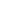 